海港城．美術館 (Gallery by the Harbour) 位置及交通路線地址：香港尖沙咀海港城海洋中心二階207號舖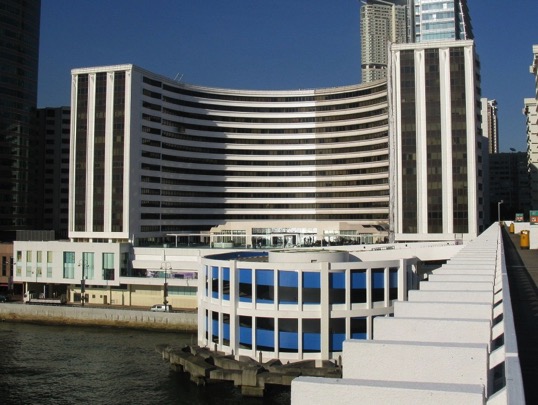 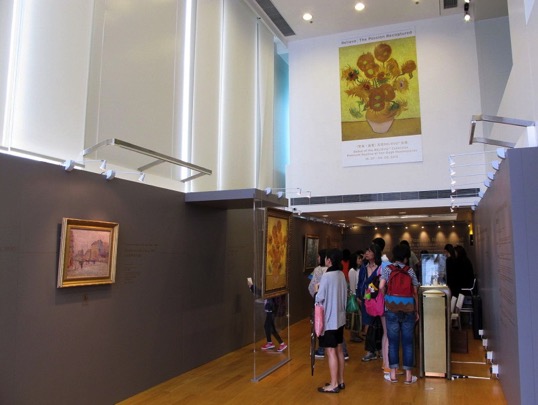 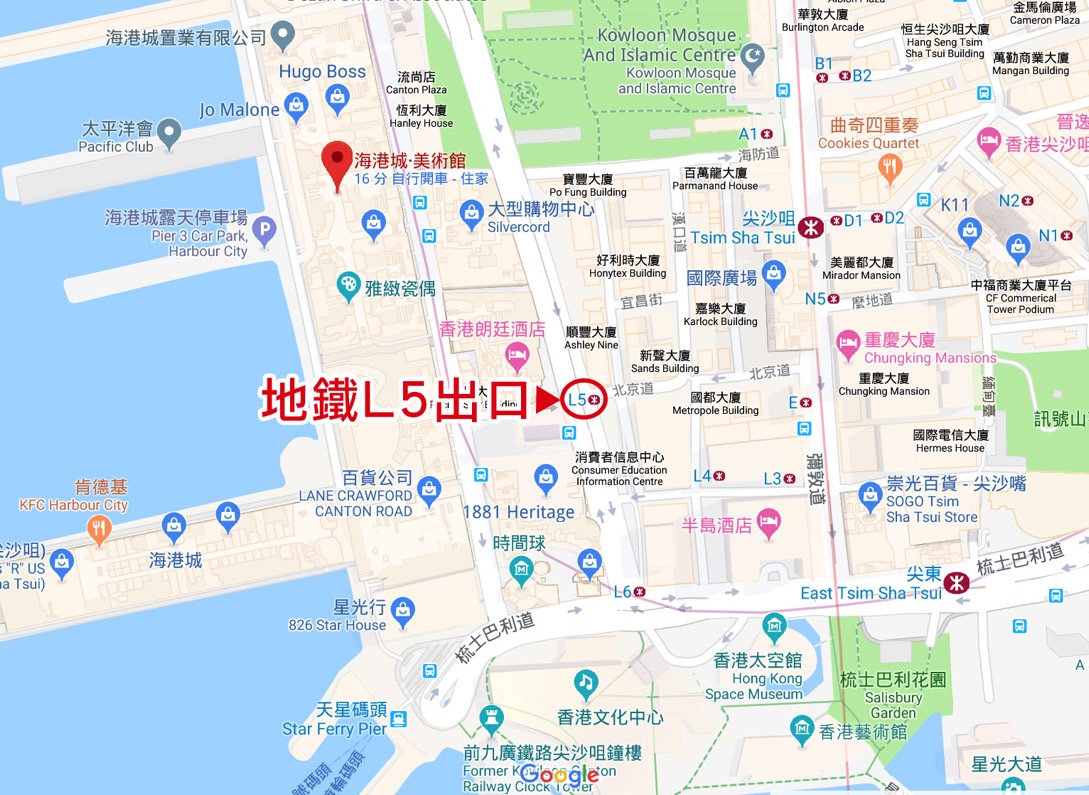 公共交通：巴士 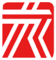 尖沙咀碼頭總站1, 1A, 2, 5, 5A, 5C, 6, 7, 8, 8A, 8P, 9經尖沙咀碼頭234X, 28經廣東道12, 110, 203C, 215X, 260X, 268B, 269B, 271, 281A, 296D天星小輪 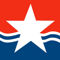 尖沙咀 <-> 中環尖沙咀 <-> 灣仔（香港會議展覽中心）港鐵 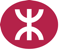 港鐵尖東站L5出口（北京道出口），沿北京道步行約5分鐘以上資料只供參考。如自行駕車前往，車輛可選擇停泊至海港城停車場（需收費）。前往海港城詳情可瀏覽網頁http://www.harbourcity.com.hk/tc/explore-hc/about/access/有關海港城停車場資訊，請瀏覽網頁http://www.harbourcity.com.hk/tc/explore-hc/services-facilities/parking/步行路線圖（經港鐵前往）：進入「海港城・美術館」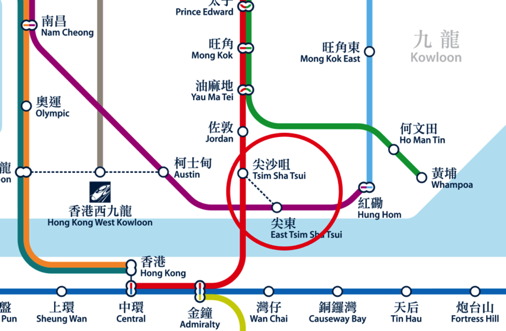 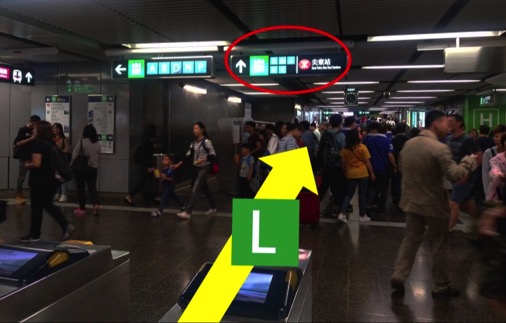 坐港鐵到尖沙咀站，可找近L出口的閘口出閘出閘後﹐沿路前行至L出口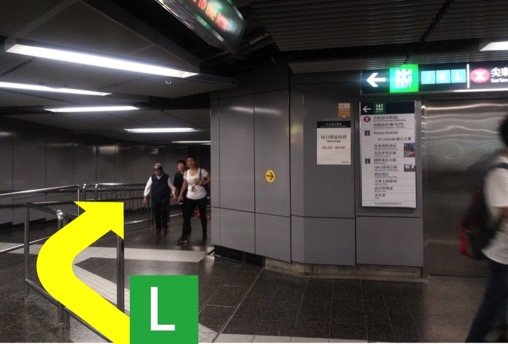 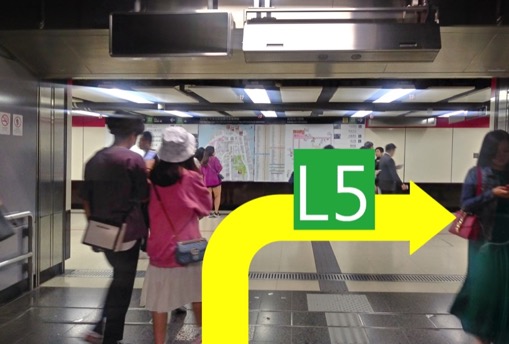 看到L出口標誌，靠左直行到盡頭右轉至L5出口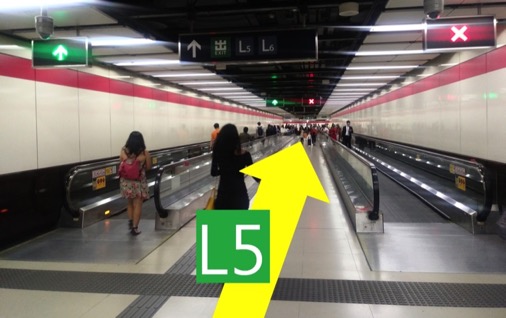 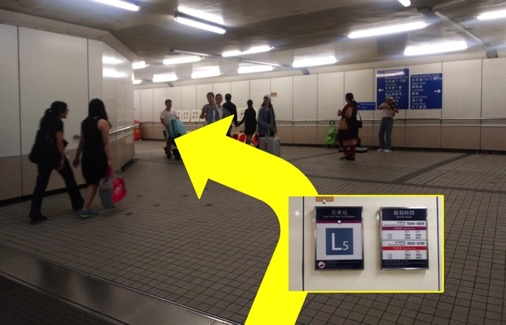 靠左直行看到L5出口標誌牌後進入隧道，向左行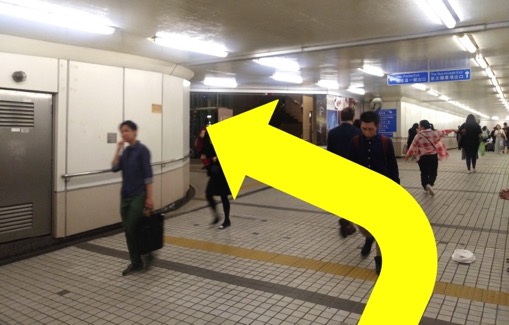 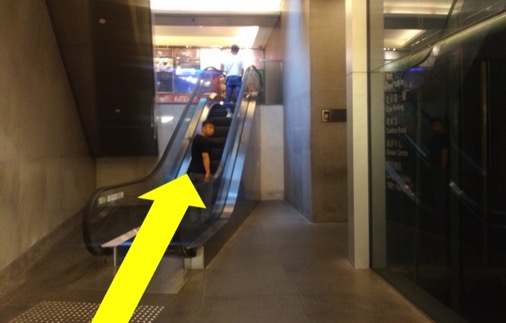 直行，留意左面，在第一個路口轉左使用自動扶手電梯往上層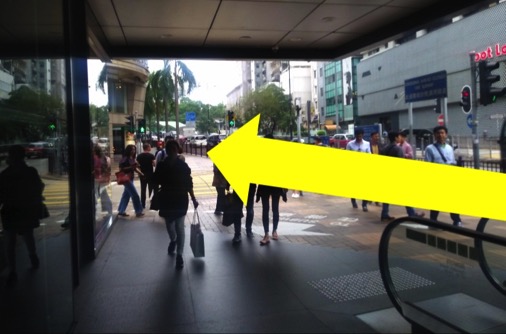 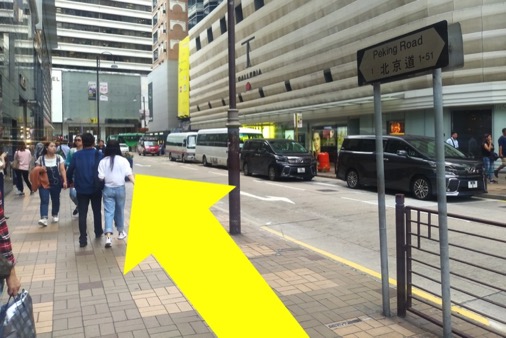 到達地面後，轉左進入北京道沿北京道前行到馬路過路處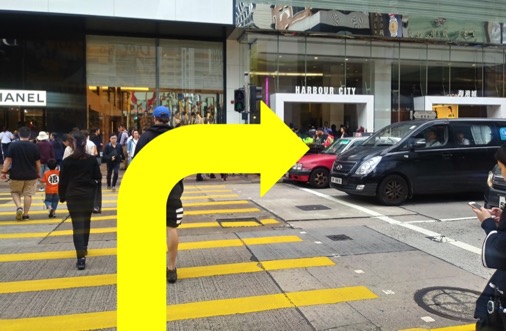 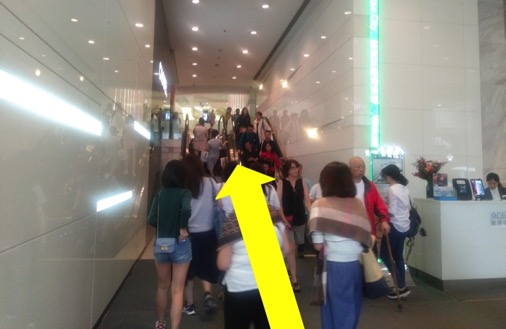 橫過馬路後轉右，進入海港城沿扶手電梯上兩層至2樓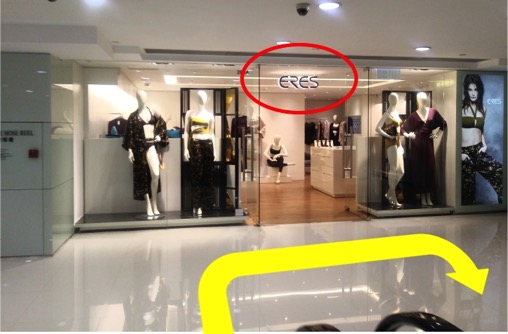 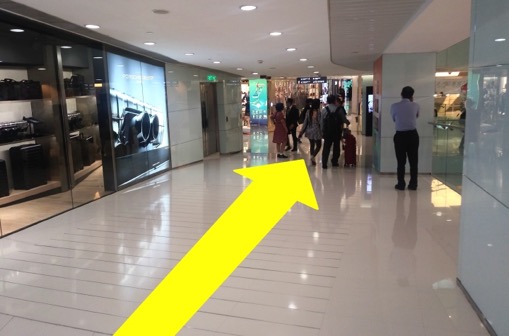 到達2樓後見「ERES」，轉右反方向直行經過小斜坡後繼續直行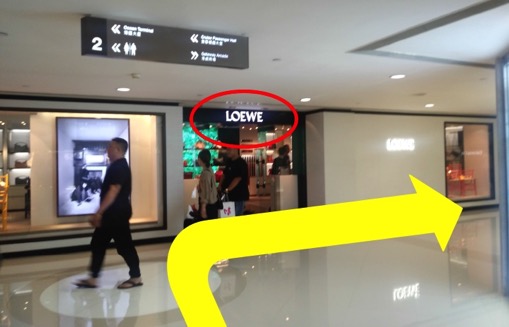 行到路盡頭，見「LOEWE」轉右直行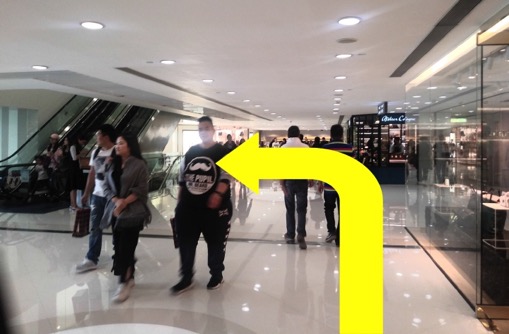 行至扶手電梯處，在「FENDI」旁邊就是「海港城・美術館」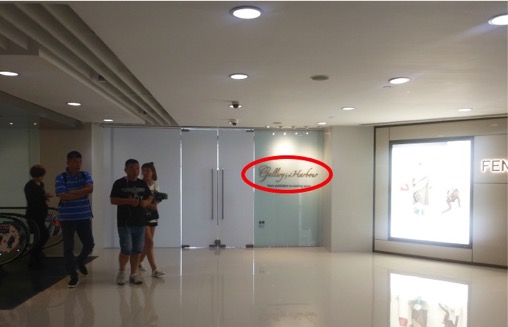 